ПОЛОЖЕНИЕо порядке проведения самобследования ДОУI. Общие положения1.1. Настоящее Положение разработано в соответствии с приказом Министерства образования и науки Российской Федерации от 14 июня 2013 г. N 462 "Об утверждении Порядка проведения самообследования образовательной организацией", Уставом МБДОУ детский сад №9 «Берёзка» комбинированного вида (далее – ДОУ) и регламентирует содержание и порядок проведения самообследования.1.2. Целью проведения самообследования являются обеспечение доступности и открытости информации о деятельности ДОУ, а также подготовка отчета о результатах самообследования (далее – отчет).1.3. Настоящее Положение устанавливает правила проведения самообследования ДОУ.II. Цели и процедура самообследования2.1. Самообследование проводится ДОУ ежегодно.2.2. Процедура самобследования включает в себя следующие этапы:- планирование и подготовку работ по самообследованию ДОУ,- организацию и проведение самообследование в ДОУ,- обобщение полученных результатов и на их основе формирование отчета,- рассмотрение отчета Управлением образования Березовского городского округа, к компетенции которого относится решение данного вопроса.2.3. Сроки, форма проведения самообследования, состав лиц, привлекаемых для его проведения, определяются заведующей ДОУ.2.4. В процессе самообследования проводится:2.4.1. оценка:- образовательной деятельности,- системы управления ДОУ,- содержания и качества подготовки воспитанников,- организации воспитательно- образовательного процесса,- востребованности выпускников,- качества: кадрового, учебно-методического, информационного обеспечения, материально-технической базы,- функционирования внутренней системы оценки качества образования,	2.4.2. анализ показателей деятельности ДОУ, устанавливаемых федеральным органом исполнительной власти, осуществляющим функции по выработке государственной политики и нормативно- правовому регулированию в сфере образованияIII. Правила и порядок самообследования3.1. Правила самообследования:- самообследование  осуществляет заведующая ДОУ или по ее поручению заместители, другие специалисты; - заведующая ДОУ издает приказ о сроках проведения самообследования, устанавливает срок предоставления итоговых материалов, план-задание;- продолжительность обобщения полученных результатов и формирования на их основе отчета не должна превышать 10 дней;- эксперты имеют право запрашивать необходимую информацию, изучать документацию, относящуюся к предмету самообследования;3.2. В процессе самообследования проводится оценка образовательной деятельности, системы управления организации, содержания и качества подготовки обучающихся, организации учебного процесса, востребованности выпускников, качества кадрового, учебно-методического, библиотечно-информационного обеспечения, материально-технической базы, функционирования внутренней системы оценки качества образования, а также анализ показателей деятельности организации, подлежащей самообследованию, устанавливаемых федеральным органом исполнительной власти, осуществляющим функции по выработке государственной политики и нормативно-правовому регулированию в сфере образования.3.3. Результаты самообследования организации оформляются в виде отчета, включающего аналитическую часть и результаты анализа показателей деятельности организации, подлежащей самообследованию.Отчет для  ДОУ составляется по состоянию на 1 августа текущего года.Отчет подписывается заведующей ДОУ и заверяется печатью.Размещение отчета на официальном сайте ДОУ в сети "Интернет", и направление его учредителю осуществляются  не позднее 1 сентября текущего года.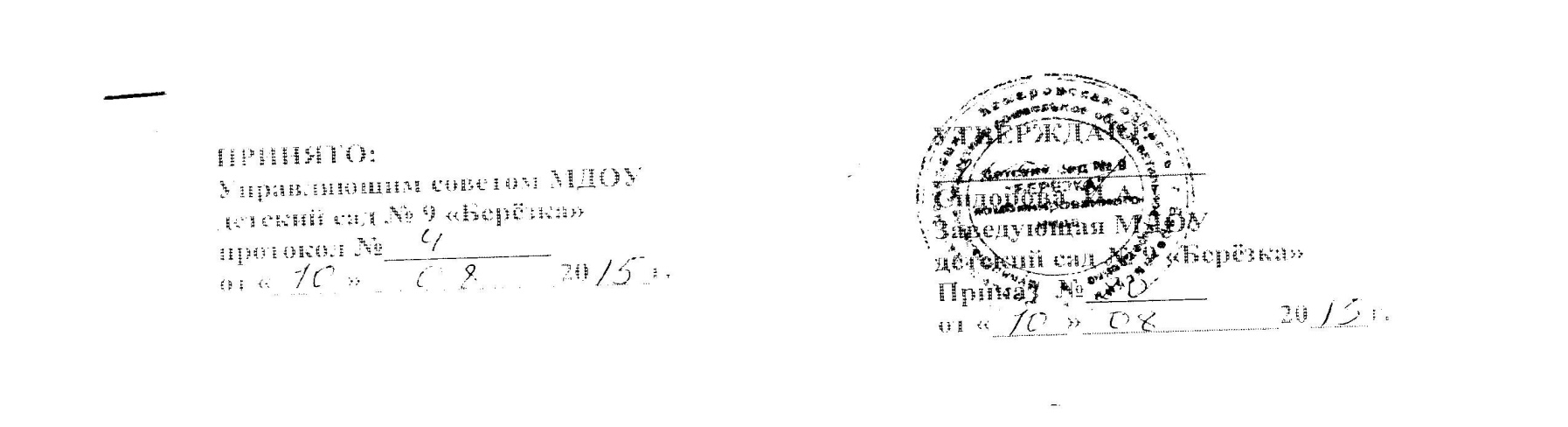 